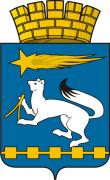 АДМИНИСТРАЦИЯ ГОРОДСКОГО ОКРУГА НИЖНЯЯ САЛДАП О С Т А Н О В Л Е Н И Е29.06.2016                                                                                                № 562Нижняя СалдаОб установлении размера платы граждан за содержание и ремонт жилого помещения,  размера платы за пользование жилым помещением (плата за наем) для нанимателей жилых помещений по договорам социального найма и договорам найма жилых помещений государственного и муниципального жилищного фонда и собственников жилых помещений, выбравших способ управления многоквартирным домом и не принявших решение об установлении размера платы за содержание и ремонт жилого помещения на их общем собрании,             на территории городского округа Нижняя СалдаНа основании Жилищного кодекса Российской Федерации от 29 декабря 2004 года №188-ФЗ, постановления Правительства Российской Федерации от 13.08.2006 № 491 «Об утверждении Правил содержания общего имущества в многоквартирном доме и Правил изменения размера платы за содержание и ремонт жилого помещения в случае оказания услуг и выполнения работ по управлению, содержанию и ремонту общего имущества в многоквартирном доме ненадлежащего качества и (или) с перерывами, превышающими установленную продолжительность», администрация городского округа Нижняя Салда,ПОСТАНОВЛЯЕТ:1.Установить и ввести в действие с 01 июля 2016 года размер платы граждан за содержание и ремонт жилого помещения, размер платы за пользование жилым помещением (плата за наем) для нанимателей жилых помещений по договорам социального найма и договорам найма жилых помещений государственного и муниципального жилищного фонда и собственников жилых помещений, выбравших способ управления многоквартирным домом и не принявших решение об установлении размера платы за содержание и ремонт жилого помещения на их общем собрании, на территории городского округа Нижняя Салда, согласно Приложению (прилагается)1.1.Размер платы за содержание и ремонт жилого помещения:1) в услугу за содержание и ремонт жилья включена плата за техническое обслуживание внутренних газопроводов и газоиспользующего оборудования, находящегося в жилых домах;2)  исключить   плату  за  электроэнергию   мест   общего   пользования   из состава платы за содержание и ремонт жилья и производить расчет и взимание платы за данный вид услуги в части расчетов коммунальных услуг.2.   размер платы за пользование жилым помещением (плата за наем);3.   Признать постановление администрации городского округа Нижняя Салда от 22.06.2015 № 513«Об установлении размера платы граждан за содержание и ремонт жилого помещения,  размера платы за пользование жилым помещением (плата за наем) для нанимателей жилых помещений по договорам социального найма и договорам найма жилых помещений государственного и муниципального жилищного фонда и собственников жилых помещений, выбравших способ управления многоквартирным домом и не принявших решение об установлении размера платы за содержание и ремонт жилого помещения на их общем собрании, на территории городского округа Нижняя Салда» (с изменениями от 17.07.2015 № 590; от 25.12.2015№ 1122), утратившим силу с 01 июля 2016 года.4. Опубликовать  настоящее  постановление  в  газете  «Городской вестник плюс» и разместить на официальном сайте городского округа Нижняя Салда.5.  Контроль над исполнением настоящего постановления оставляю за собой.Глава администрациигородского округа						                    С.Н. ГузиковПриложение			к постановлению администрации              	                     городского округа  Нижняя Салдаот 29.06.2016  № 562Размер платы граждан за содержание и ремонт жилого помещения, размер платы за пользование жилым помещением (плата за наем) для нанимателей жилых помещенийпо договорам социального найма и договорам найма жилых помещений государственного и муниципального жилищного фонда              и собственников жилых помещений, выбравших способ управления многоквартирным домом и не принявших решение об установлении размера платы за содержание и ремонт жилого помещения на их общем собрании,                                                                         на территории городского округа Нижняя СалдаПримечание:- «все виды благоустройства» включают в себя следующие виды удобств: центральное отопление, электроснабжение, холодное и горячее водоснабжение, водоотведение;- тарифы, отмеченные значком ‹*›, налогом на добавленную стоимость не облагаются, так как организации применяют упрощенную систему налогообложения в соответствии со статьей 346.11 Главы 26.2 части II Налогового кодекса Российской Федерации;- расчет платежей в коммунальных квартирах, комнат в жилом доме с коридорной или секционной системой проживания производится с 1 кв. метра площади занимаемых жилых помещений;- организациям, находящимся на общей системе налогообложения и являющимися плательщиками налога на добавленную стоимость, при начислении платежей гражданам за содержание и ремонт жилого помещения учитывать налог на добавленную стоимость;- организациям, применяющим упрощенную систему налогообложения в соответствии со статьей 346.11 главы 26.2 части II Налогового кодекса Российской Федерации, при начислении платежей гражданам за содержание и ремонт жилого помещения налог на добавленную стоимость не учитывать;- ВДГО – внутридомовое газовое оборудование.№ п/п№ п/пВид услугиВид услугиВид услугиРазмер платы за 1 кв. м общей площади в месяц, руб.Размер платы за 1 кв. м общей площади в месяц, руб.Размер платы за 1 кв. м общей площади в месяц, руб.Размер платы за 1 кв. м общей площади в месяц, руб.Размер платы за 1 кв. м общей площади в месяц, руб.Размер платы за 1 кв. м общей площади в месяц, руб.Размер платы за 1 кв. м общей площади в месяц, руб.Размер платы за 1 кв. м общей площади в месяц, руб.Размер платы за 1 кв. м общей площади в месяц, руб.Размер платы за 1 кв. м общей площади в месяц, руб.Размер платы за 1 кв. м общей площади в месяц, руб.Размер платы за 1 кв. м общей площади в месяц, руб.Размер платы за 1 кв. м общей площади в месяц, руб.№ п/п№ п/пВид услугиВид услугиВид услугиПри наличии всех видов благоустройства При наличии всех видов благоустройства При отсутствии одного вида благоустройстваПри отсутствии одного вида благоустройстваПри отсутствии двух видов благоустройстваПри отсутствии двух видов благоустройстваПри отсутствии трех видов благоустройстваПри отсутствии трех видов благоустройстваПри отсутствии четырех видов благоустройстваПри отсутствии четырех видов благоустройстваПри отсутствии пяти видов благоустройстваПри отсутствии пяти видов благоустройстваПри отсутствии пяти видов благоустройства№ п/п№ п/пВид услугиВид услугиВид услугиБезНДСС НДСБезНДСС НДСБезНДСС НДСБезНДСС НДСБезНДСС НДСБезНДСБезНДСС НДС1122234567891011121313141.1.Плата граждан за содержание и ремонт жилого помещения, в том числе:Плата граждан за содержание и ремонт жилого помещения, в том числе:Плата граждан за содержание и ремонт жилого помещения, в том числе:Плата граждан за содержание и ремонт жилого помещения, в том числе:Плата граждан за содержание и ремонт жилого помещения, в том числе:Плата граждан за содержание и ремонт жилого помещения, в том числе:Плата граждан за содержание и ремонт жилого помещения, в том числе:Плата граждан за содержание и ремонт жилого помещения, в том числе:Плата граждан за содержание и ремонт жилого помещения, в том числе:Плата граждан за содержание и ремонт жилого помещения, в том числе:Плата граждан за содержание и ремонт жилого помещения, в том числе:Плата граждан за содержание и ремонт жилого помещения, в том числе:Плата граждан за содержание и ремонт жилого помещения, в том числе:Плата граждан за содержание и ремонт жилого помещения, в том числе:Плата граждан за содержание и ремонт жилого помещения, в том числе:Плата граждан за содержание и ремонт жилого помещения, в том числе:1.1.1.1.Отдельная квартира в многоквартирном доме, в том числе :Отдельная квартира в многоквартирном доме, в том числе :Отдельная квартира в многоквартирном доме, в том числе :12,3214,0811,8713,5511,5713,0111,1212,4710,6611,9310,2110,2111,40  - содержание и текущий ремонт конструктивных элементов  жилых зданий  - содержание и текущий ремонт конструктивных элементов  жилых зданий  - содержание и текущий ремонт конструктивных элементов  жилых зданий  - содержание и текущий ремонт конструктивных элементов  жилых зданий  - содержание и текущий ремонт конструктивных элементов  жилых зданий1,421,681,421,681,421,681,421,681,421,681,421,421,68 - содержание и текущий ремонт внутридомового инженерного оборудования - содержание и текущий ремонт внутридомового инженерного оборудования - содержание и текущий ремонт внутридомового инженерного оборудования - содержание и текущий ремонт внутридомового инженерного оборудования - содержание и текущий ремонт внутридомового инженерного оборудования4,555,374,104,843,644,303,193,762,733,222,282,282,69      - благоустройство и обеспечение санитарногосостояния жилых зданий и придомовых территорий      - благоустройство и обеспечение санитарногосостояния жилых зданий и придомовых территорий      - благоустройство и обеспечение санитарногосостояния жилых зданий и придомовых территорий      - благоустройство и обеспечение санитарногосостояния жилых зданий и придомовых территорий      - благоустройство и обеспечение санитарногосостояния жилых зданий и придомовых территорий1,381,631,381,631,381,631,381,631,381,631,381,381,63     - расходы на управление     - расходы на управление     - расходы на управление     - расходы на управление     - расходы на управление1,481,751,481,751,641,751,641,751,641,751,641,641,75     - сбор твердых бытовых отходов     - сбор твердых бытовых отходов     - сбор твердых бытовых отходов     - сбор твердых бытовых отходов     - сбор твердых бытовых отходов0,36*0,36*0,36*0,36*0,36*0,36*0,36*0,36*0,36*0,36*0,36*0,36*0,36*     - вывоз твердых бытовых отходов     - вывоз твердых бытовых отходов     - вывоз твердых бытовых отходов     - вывоз твердых бытовых отходов     - вывоз твердых бытовых отходов1,78*1,78*1,78*1,78*1,78*1,78*1,78*1,78*1,78*1,78*1,78*1,78*1,78*    - утилизация твердых бытовых отходов     - утилизация твердых бытовых отходов     - утилизация твердых бытовых отходов     - утилизация твердых бытовых отходов     - утилизация твердых бытовых отходов 0,47*0,47*0,47*0,47*0,47*0,47*0,47*0,47*0,47*0,47*0,47*0,47*0,47*      - услуги по информационно-расчетному  обслуживанию      - услуги по информационно-расчетному  обслуживанию      - услуги по информационно-расчетному  обслуживанию      - услуги по информационно-расчетному  обслуживанию      - услуги по информационно-расчетному  обслуживанию0,881,040,881,040,881,040,881,040,881,040,880,881,04 1.2. 1.2.в  жилфонде, в котором первые этажи и подвальные помещения в многоквартирном доме, согласно проектно-сметной документации принадлежат предпринимателям, в том числе:в  жилфонде, в котором первые этажи и подвальные помещения в многоквартирном доме, согласно проектно-сметной документации принадлежат предпринимателям, в том числе:в  жилфонде, в котором первые этажи и подвальные помещения в многоквартирном доме, согласно проектно-сметной документации принадлежат предпринимателям, в том числе:9,3410,569,1110,298,8810,02  8,66  9,768,439,498,208,209,22  - содержание и текущий ремонт конструктивных элементов  жилых зданий  - содержание и текущий ремонт конструктивных элементов  жилых зданий  - содержание и текущий ремонт конструктивных элементов  жилых зданий  - содержание и текущий ремонт конструктивных элементов  жилых зданий  - содержание и текущий ремонт конструктивных элементов  жилых зданий0,710,840,710,840,710,840,710,840,710,840,710,710,84 - содержание и текущий ремонт внутридомового инженерного оборудования - содержание и текущий ремонт внутридомового инженерного оборудования - содержание и текущий ремонт внутридомового инженерного оборудования - содержание и текущий ремонт внутридомового инженерного оборудования - содержание и текущий ремонт внутридомового инженерного оборудования2,282,692,052,421,822,151,601,891,371,621,141,141,35      - благоустройство и обеспечение санитарногосостояния жилых зданий и придомовых территорий      - благоустройство и обеспечение санитарногосостояния жилых зданий и придомовых территорий      - благоустройство и обеспечение санитарногосостояния жилых зданий и придомовых территорий      - благоустройство и обеспечение санитарногосостояния жилых зданий и придомовых территорий      - благоустройство и обеспечение санитарногосостояния жилых зданий и придомовых территорий1,381,631,381,631,381,631,381,631,381,631,381,381,63      - расходы на управление      - расходы на управление      - расходы на управление      - расходы на управление      - расходы на управление1,481,751,481,751,641,751,641,751,641,751,641,641,75      - сбор твердых бытовых отходов      - сбор твердых бытовых отходов      - сбор твердых бытовых отходов      - сбор твердых бытовых отходов      - сбор твердых бытовых отходов0,36*0,36*0,36*0,36*0,36*0,36*0,36*0,36*0,36*0,36*0,36*0,36*0,36*      - вывоз твердых бытовых отходов      - вывоз твердых бытовых отходов      - вывоз твердых бытовых отходов      - вывоз твердых бытовых отходов      - вывоз твердых бытовых отходов1,78*1,78*1,78*1,78*1,78*1,78*1,78*1,78*1,78*1,78*1,78*1,78*1,78*      - утилизация твердых бытовых отходов       - утилизация твердых бытовых отходов       - утилизация твердых бытовых отходов       - утилизация твердых бытовых отходов       - утилизация твердых бытовых отходов 0,47*0,47*0,47*0,47*0,47*0,47*0,47*0,47*0,47*0,47*0,47*0,47*0,47*      - услуги по информационно-расчетному  обслуживанию      - услуги по информационно-расчетному  обслуживанию      - услуги по информационно-расчетному  обслуживанию      - услуги по информационно-расчетному  обслуживанию      - услуги по информационно-расчетному  обслуживанию0,881,040,881,040,881,040,881,040,881,040,880,881,041.3.1.3.1.3.в коммунальной квартире, комнате (ах) в жилом доме с коридорной или секционной системой проживания, в том числе:в коммунальной квартире, комнате (ах) в жилом доме с коридорной или секционной системой проживания, в том числе:в коммунальной квартире, комнате (ах) в жилом доме с коридорной или секционной системой проживания, в том числе:в коммунальной квартире, комнате (ах) в жилом доме с коридорной или секционной системой проживания, в том числе:в коммунальной квартире, комнате (ах) в жилом доме с коридорной или секционной системой проживания, в том числе:в коммунальной квартире, комнате (ах) в жилом доме с коридорной или секционной системой проживания, в том числе:в коммунальной квартире, комнате (ах) в жилом доме с коридорной или секционной системой проживания, в том числе:в коммунальной квартире, комнате (ах) в жилом доме с коридорной или секционной системой проживания, в том числе:в коммунальной квартире, комнате (ах) в жилом доме с коридорной или секционной системой проживания, в том числе:в коммунальной квартире, комнате (ах) в жилом доме с коридорной или секционной системой проживания, в том числе:в коммунальной квартире, комнате (ах) в жилом доме с коридорной или секционной системой проживания, в том числе:в коммунальной квартире, комнате (ах) в жилом доме с коридорной или секционной системой проживания, в том числе:в коммунальной квартире, комнате (ах) в жилом доме с коридорной или секционной системой проживания, в том числе:в коммунальной квартире, комнате (ах) в жилом доме с коридорной или секционной системой проживания, в том числе:в коммунальной квартире, комнате (ах) в жилом доме с коридорной или секционной системой проживания, в том числе:при соотношении общей площади квартиры или дома к жилой площади, большем или равном 1,60,        в том числе:при соотношении общей площади квартиры или дома к жилой площади, большем или равном 1,60,        в том числе:при соотношении общей площади квартиры или дома к жилой площади, большем или равном 1,60,        в том числе:при соотношении общей площади квартиры или дома к жилой площади, большем или равном 1,60,        в том числе:при соотношении общей площади квартиры или дома к жилой площади, большем или равном 1,60,        в том числе:19,7122,8018,7021,6117,6820,4016,6719,2215,6518,0114,6414,6416,81  - содержание и текущий ремонт конструктивных элементов  жилых зданий  - содержание и текущий ремонт конструктивных элементов  жилых зданий  - содержание и текущий ремонт конструктивных элементов  жилых зданий  - содержание и текущий ремонт конструктивных элементов  жилых зданий  - содержание и текущий ремонт конструктивных элементов  жилых зданий3,213,793,213,793,213,793,213,793,213,793,213,213,79 - содержание и текущий ремонт внутридомового инженерного оборудования - содержание и текущий ремонт внутридомового инженерного оборудования - содержание и текущий ремонт внутридомового инженерного оборудования - содержание и текущий ремонт внутридомового инженерного оборудования - содержание и текущий ремонт внутридомового инженерного оборудования10,1511,989,1410,798,129,587,118,406,097,195,085,085,99      - благоустройство и обеспечение санитарногосостояния жилых зданий и придомовых территорий      - благоустройство и обеспечение санитарногосостояния жилых зданий и придомовых территорий      - благоустройство и обеспечение санитарногосостояния жилых зданий и придомовых территорий      - благоустройство и обеспечение санитарногосостояния жилых зданий и придомовых территорий      - благоустройство и обеспечение санитарногосостояния жилых зданий и придомовых территорий1,381,631,381,631,381,631,381,631,381,631,381,381,63     - расходы на управление     - расходы на управление     - расходы на управление     - расходы на управление     - расходы на управление1,481,751,481,751,641,751,641,751,641,751,641,641,75     - сбор твердых бытовых отходов     - сбор твердых бытовых отходов     - сбор твердых бытовых отходов     - сбор твердых бытовых отходов     - сбор твердых бытовых отходов0,36*0,36*0,36*0,36*0,36*0,36*0,36*0,36*0,36*0,36*0,36*0,36*0,36*     - вывоз твердых бытовых отходов     - вывоз твердых бытовых отходов     - вывоз твердых бытовых отходов     - вывоз твердых бытовых отходов     - вывоз твердых бытовых отходов1,78*1,78*1,78*1,78*1,78*1,78*1,78*1,78*1,78*1,78*1,78*1,78*1,78*     - утилизация твердых бытовых отходов      - утилизация твердых бытовых отходов      - утилизация твердых бытовых отходов      - утилизация твердых бытовых отходов      - утилизация твердых бытовых отходов 0,47*0,47*0,47*0,47*0,47*0,47*0,47*0,47*0,47*0,47*0,47*0,47*0,47*      - услуги по информационно-расчетному  обслуживанию      - услуги по информационно-расчетному  обслуживанию      - услуги по информационно-расчетному  обслуживанию      - услуги по информационно-расчетному  обслуживанию      - услуги по информационно-расчетному  обслуживанию0,881,040,881,040,881,040,881,040,881,040,880,881,04при соотношении общей площади квартиры или дома к жилой площади, меньшем 1,6, но большем или равном 1,4, в том числе:при соотношении общей площади квартиры или дома к жилой площади, меньшем 1,6, но большем или равном 1,4, в том числе:при соотношении общей площади квартиры или дома к жилой площади, меньшем 1,6, но большем или равном 1,4, в том числе:при соотношении общей площади квартиры или дома к жилой площади, меньшем 1,6, но большем или равном 1,4, в том числе:при соотношении общей площади квартиры или дома к жилой площади, меньшем 1,6, но большем или равном 1,4, в том числе:17,2519,8916,4218,9115,5917,9314,7716,9613,9415,9813,1113,1115,01  - содержание и текущий ремонт конструктивных элементов  жилых зданий  - содержание и текущий ремонт конструктивных элементов  жилых зданий  - содержание и текущий ремонт конструктивных элементов  жилых зданий  - содержание и текущий ремонт конструктивных элементов  жилых зданий  - содержание и текущий ремонт конструктивных элементов  жилых зданий2,623,092,623,092,623,092,623,092,623,092,622,623,09 - содержание и текущий ремонт внутридомового инженерного оборудования - содержание и текущий ремонт внутридомового инженерного оборудования - содержание и текущий ремонт внутридомового инженерного оборудования - содержание и текущий ремонт внутридомового инженерного оборудования - содержание и текущий ремонт внутридомового инженерного оборудования8,289,777,458,796,627,815,806,844,975,864,144,144,89      - благоустройство и обеспечение санитарногосостояния жилых зданий и придомовых территорий      - благоустройство и обеспечение санитарногосостояния жилых зданий и придомовых территорий      - благоустройство и обеспечение санитарногосостояния жилых зданий и придомовых территорий      - благоустройство и обеспечение санитарногосостояния жилых зданий и придомовых территорий      - благоустройство и обеспечение санитарногосостояния жилых зданий и придомовых территорий1,381,631,381,631,381,631,381,631,381,631,381,381,63     - расходы на управление     - расходы на управление     - расходы на управление     - расходы на управление     - расходы на управление1,481,751,481,751,641,751,641,751,641,751,641,641,75     - сбор твердых бытовых отходов     - сбор твердых бытовых отходов     - сбор твердых бытовых отходов     - сбор твердых бытовых отходов     - сбор твердых бытовых отходов0,36*0,36*0,36*0,36*0,36*0,36*0,36*0,36*0,36*0,36*0,36*0,36*0,36*     - вывоз твердых бытовых отходов     - вывоз твердых бытовых отходов     - вывоз твердых бытовых отходов     - вывоз твердых бытовых отходов     - вывоз твердых бытовых отходов1,78*1,78*1,78*1,78*1,78*1,78*1,78*1,78*1,78*1,78*1,78*1,78*1,78*    - утилизация твердых бытовых отходов     - утилизация твердых бытовых отходов     - утилизация твердых бытовых отходов     - утилизация твердых бытовых отходов     - утилизация твердых бытовых отходов 0,47*0,47*0,47*0,47*0,47*0,47*0,47*0,47*0,47*0,47*0,47*0,47*0,47*      - услуги по информационно-расчетному  обслуживанию      - услуги по информационно-расчетному  обслуживанию      - услуги по информационно-расчетному  обслуживанию      - услуги по информационно-расчетному  обслуживанию      - услуги по информационно-расчетному  обслуживанию0,881,040,881,040,881,040,881,040,881,040,880,881,04при соотношении общей площади квартиры или дома к жилой площади, меньшем  1,4, но большем или равном 1,2, в том числе:при соотношении общей площади квартиры или дома к жилой площади, меньшем  1,4, но большем или равном 1,2, в том числе:при соотношении общей площади квартиры или дома к жилой площади, меньшем  1,4, но большем или равном 1,2, в том числе:при соотношении общей площади квартиры или дома к жилой площади, меньшем  1,4, но большем или равном 1,2, в том числе:при соотношении общей площади квартиры или дома к жилой площади, меньшем  1,4, но большем или равном 1,2, в том числе:14,7816,9714,1416,2213,5015,4612,8614,7112,2213,9511,5811,5813,20  - содержание и текущий ремонт конструктивных элементов  жилых зданий  - содержание и текущий ремонт конструктивных элементов  жилых зданий  - содержание и текущий ремонт конструктивных элементов  жилых зданий  - содержание и текущий ремонт конструктивных элементов  жилых зданий  - содержание и текущий ремонт конструктивных элементов  жилых зданий2,022,382,022,382,022,382,022,382,022,382,022,022,38 - содержание и текущий ремонт внутридомового инженерного оборудования - содержание и текущий ремонт внутридомового инженерного оборудования - содержание и текущий ремонт внутридомового инженерного оборудования - содержание и текущий ремонт внутридомового инженерного оборудования - содержание и текущий ремонт внутридомового инженерного оборудования6,417,565,776,815,136,054,495,303,854,543,213,213,79      - благоустройство и обеспечение санитарногосостояния жилых зданий и придомовых территорий      - благоустройство и обеспечение санитарногосостояния жилых зданий и придомовых территорий      - благоустройство и обеспечение санитарногосостояния жилых зданий и придомовых территорий      - благоустройство и обеспечение санитарногосостояния жилых зданий и придомовых территорий      - благоустройство и обеспечение санитарногосостояния жилых зданий и придомовых территорий1,381,631,381,631,381,631,381,631,381,631,381,381,63     - расходы на управление     - расходы на управление     - расходы на управление     - расходы на управление     - расходы на управление1,481,751,481,751,481,751,481,751,481,751,481,481,75     - сбор твердых бытовых отходов     - сбор твердых бытовых отходов     - сбор твердых бытовых отходов     - сбор твердых бытовых отходов     - сбор твердых бытовых отходов0,36*0,36*0,36*0,36*0,36*0,36*0,36*0,36*0,36*0,36*0,36*0,36*0,36*     - вывоз твердых бытовых отходов     - вывоз твердых бытовых отходов     - вывоз твердых бытовых отходов     - вывоз твердых бытовых отходов     - вывоз твердых бытовых отходов1,78*1,78*1,78*1,78*1,78*1,78*1,78*1,78*1,78*1,78*1,78*1,78*1,78*    - утилизация твердых бытовых отходов     - утилизация твердых бытовых отходов     - утилизация твердых бытовых отходов     - утилизация твердых бытовых отходов     - утилизация твердых бытовых отходов 0,47*0,47*0,47*0,47*0,47*0,47*0,47*0,47*0,47*0,47*0,47*0,47*0,47*      - услуги по информационно-расчетному  обслуживанию      - услуги по информационно-расчетному  обслуживанию      - услуги по информационно-расчетному  обслуживанию      - услуги по информационно-расчетному  обслуживанию      - услуги по информационно-расчетному  обслуживанию0,881,040,881,040,881,040,881,040,881,040,881,041,042.Плата граждан за пользование жилым помещением (плата за наем), в том числе:Плата граждан за пользование жилым помещением (плата за наем), в том числе:Плата граждан за пользование жилым помещением (плата за наем), в том числе:Плата граждан за пользование жилым помещением (плата за наем), в том числе:Плата граждан за пользование жилым помещением (плата за наем), в том числе:Плата граждан за пользование жилым помещением (плата за наем), в том числе:Плата граждан за пользование жилым помещением (плата за наем), в том числе:Плата граждан за пользование жилым помещением (плата за наем), в том числе:Плата граждан за пользование жилым помещением (плата за наем), в том числе:Плата граждан за пользование жилым помещением (плата за наем), в том числе:Плата граждан за пользование жилым помещением (плата за наем), в том числе:Плата граждан за пользование жилым помещением (плата за наем), в том числе:Плата граждан за пользование жилым помещением (плата за наем), в том числе:Плата граждан за пользование жилым помещением (плата за наем), в том числе:Плата граждан за пользование жилым помещением (плата за наем), в том числе:Плата граждан за пользование жилым помещением (плата за наем), в том числе:Плата граждан за пользование жилым помещением (плата за наем), в том числе:           - отдельная квартира           - отдельная квартира           - отдельная квартира           - отдельная квартира           - отдельная квартира8,528,528,528,528,528,528,528,528,528,528,528,528,52           - отдельная квартира, в жилфонде, в котором первые этажи и подвальные помещения в многоквартирном доме, согласно проектно-сметной документации принадлежат предпринимателям           - отдельная квартира, в жилфонде, в котором первые этажи и подвальные помещения в многоквартирном доме, согласно проектно-сметной документации принадлежат предпринимателям           - отдельная квартира, в жилфонде, в котором первые этажи и подвальные помещения в многоквартирном доме, согласно проектно-сметной документации принадлежат предпринимателям           - отдельная квартира, в жилфонде, в котором первые этажи и подвальные помещения в многоквартирном доме, согласно проектно-сметной документации принадлежат предпринимателям           - отдельная квартира, в жилфонде, в котором первые этажи и подвальные помещения в многоквартирном доме, согласно проектно-сметной документации принадлежат предпринимателям8,528,528,528,528,528,528,528,528,528,528,528,528,52           - коммунальная квартира, комната (ы) в жилом доме с коридорной или секционной системой проживания           - коммунальная квартира, комната (ы) в жилом доме с коридорной или секционной системой проживания           - коммунальная квартира, комната (ы) в жилом доме с коридорной или секционной системой проживания           - коммунальная квартира, комната (ы) в жилом доме с коридорной или секционной системой проживания           - коммунальная квартира, комната (ы) в жилом доме с коридорной или секционной системой проживания8,528,528,528,528,528,528,528,528,528,528,528,528,523.3.3.3.Техническое обслуживание ВДГО0,110,110,110,110,110,110,110,110,110,110,110,110,11